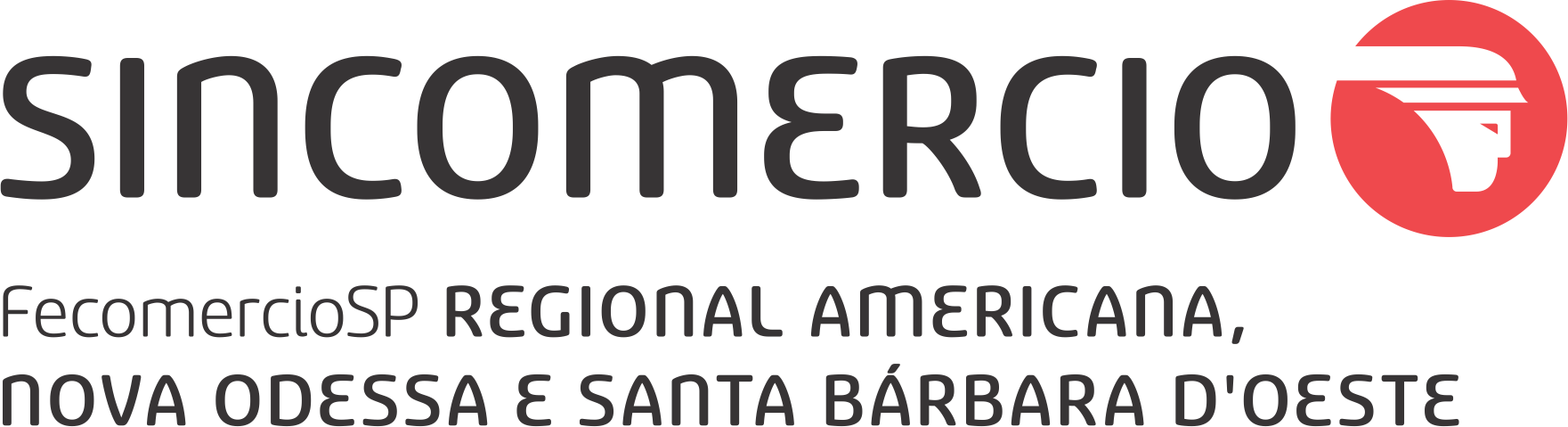 SOLICITAÇÃO DE ADESÃO ÀS JORNADAS ESPECIAIS DE TRABALHO“JORNADA PARCIAL”De acordo com a Cláusula JORNADAS ESPECIAIS DE TRABALHO - CLÁUSULA POR ADESÃO estabelecida na Convenção Coletiva de Trabalho 2021/2022, venho pela presente solicitar a adesão da empresa abaixo identificada, a fim de utilizar a JORNADA PARCIALDados da empresaDados da contabilidade responsávelA empresa assume o compromisso de cumprimento integral das cláusulas da Convenção Coletiva de Trabalho, bem como declara estar ciente do inteiro teor da cláusula e das regras previstas no direito do trabalho em relação a tal jornada. I – JORNADA PARCIAL – Considera-se jornada parcial aquela cuja duração não exceda 30 (trinta) horas semanais, vedadas as horas extras e estabelecidos os seguinte requisitos: a-) dentro da semana a jornada poderá ser fixada em qualquer período (horas e dias), desde que não exceda o limite de 8 (oito) horas diárias;b-) o salário do empregado contratado em tempo parcial será proporcional à jornada trabalhada, não podendo ser inferior ao salário hora do empregado paradigma contratado para trabalhar em tempo integral na mesma função ou, inexistindo este, ao salário-hora do piso salarial dessa função; c-) após cada período de 12 (doze) meses, o empregado terá direito a férias na proporção prevista no art. 130 da CLT;d-) é vedado descontar do período de férias as faltas do empregado ao serviço; e-) o período das férias será computado, para todos os efeitos, como tempo de serviço. Temos ciência de que, nos termos do disposto no art. 299 do Código Penal, a falsidade desta declaração ocasionará o cancelamento do Certificado de Adesão e pagamento das eventuais direitos e benefícios correspondentes aos empregados, sem prejuízo das consequências civis e criminais.Nestes termos,Pelo Deferimento.,       de  de .Imprimir e entregar 2 (duas) vias sendo uma delas com firma reconhecida em cartório (do responsável legal da empresa e do contador)AoSindicato dos Lojistas e do Comércio Varejista de Americana e RegiãoSindicato dos Empregados no Comércio de Americana/         /RAZÃO SOCIALRAZÃO SOCIALRAZÃO SOCIALRAZÃO SOCIALNOME FANTASIANOME FANTASIAENDEREÇO (rua, nº)ENDEREÇO (rua, nº)ENDEREÇO (rua, nº)ENDEREÇO (rua, nº)ENDEREÇO (rua, nº)ENDEREÇO (rua, nº)COMPLEMENTOCOMPLEMENTOCOMPLEMENTOBAIRROBAIRROBAIRROMUNICÍPIOMUNICÍPIOMUNICÍPIOUFUFCEPE-MAILE-MAILE-MAILTELEFONETELEFONETELEFONE(19)      (19)      (19)      CNPJCNAECNAENIRENIRECAPITAL SOCIAL (R$)Nº EMPREGADOSNOME DO SÓCIO RESPONSÁVELNOME DO SÓCIO RESPONSÁVELNOME DO SÓCIO RESPONSÁVELNOME DO SÓCIO RESPONSÁVELNOME DO SÓCIO RESPONSÁVELNO RAMO DE COMÉRCIO DE:NO RAMO DE COMÉRCIO DE:RGRGCPFCPFNOME DO ESCRITÓRIONOME DO ESCRITÓRIOCNPJ DO ESCRITÓRIOCONTADOR RESPONSÁVELCONTADOR RESPONSÁVELNº CRCE-MAILE-MAILE-MAILTELEFONE(19)      Assinatura do responsável legal da empresa(reconhecer ﬁrma em cartório)Assinatura do contador responsável(reconhecer ﬁrma em cartório)